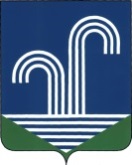 АДМИНИСТРАЦИИ БРАТКОВСКОЕ СЕЛЬСКОГО ПОСЕЛЕНИЯКОРЕНОВСКОГО РАЙОНАПОСТАНОВЛЕНИЕ12 декабря 2019 года									  № 116село БратковскоеО присвоении адреса объекту адресацииВ соответствии с Федеральным законом от 06 октября 2003 года  № 131-ФЗ «Об общих принципах организации местного самоуправления в Российской Федерации», Постановлением Правительства Российской Федерации от 19 ноября 2014 года № 1221 «Об утверждении Правил присвоения, изменения и аннулирования адресов» и в целях упорядочения объектов недвижимости в Братковском сельском поселении Кореновского района, администрация Братковского сельского поселения Кореновского района п о с т а н о в л я е т:1.Присвоить, земельному участку, с кадастровым номером 23:12:0201002:101, расположенному, по улице Степной, село Братковское  административный адрес: Российская Федерация, Краснодарский край, Кореновский муниципальный район, сельское поселение Братковское,  Братковское село,  Степная улица,  №22.Присвоить, земельному участку, с кадастровым номером 23:12:0201002:100, расположенному, по улице Степной, село Братковское  административный адрес: Российская Федерация, Краснодарский край, Кореновский муниципальный район, сельское поселение Братковское,  Братковское село,  Степная улица,  №33.Присвоить, земельному участку, с кадастровым номером 23:12:0201002:98, расположенному, по улице Степной, село Братковское  административный адрес: Российская Федерация, Краснодарский край, Кореновский муниципальный район, сельское поселение Братковское,  Братковское село,  Степная улица,  №44.Присвоить, земельному участку, с кадастровым номером 23:12:0201002:96, расположенному, по улице Степной, село Братковское  административный адрес: Российская Федерация, Краснодарский край, Кореновский муниципальный район, сельское поселение Братковское,  Братковское село,  Степная улица,  №55.Присвоить, земельному участку, с кадастровым номером 23:12:0201002:2, расположенному, по улице Степной, село Братковское  административный адрес: Российская Федерация, Краснодарский край, Кореновский муниципальный район, сельское поселение Братковское,  Братковское село,  Степная улица,  №66.Присвоить, земельному участку, с кадастровым номером 23:12:0201002:94, расположенному, по улице Степной, село Братковское  административный адрес: Российская Федерация, Краснодарский край, Кореновский муниципальный район, сельское поселение Братковское,  Братковское село,  Степная улица,  №77.Присвоить, земельному участку, с кадастровым номером 23:12:0201002:92, расположенному, по улице Степной, село Братковское  административный адрес: Российская Федерация, Краснодарский край, Кореновский муниципальный район, сельское поселение Братковское,  Братковское село,  Степная улица,  №88.Присвоить, земельному участку, с кадастровым номером 23:12:0201002:90, расположенному, по улице Степной, село Братковское  административный адрес: Российская Федерация, Краснодарский край, Кореновский муниципальный район, сельское поселение Братковское,  Братковское село,  Степная улица,  №99.Присвоить, земельному участку, с кадастровым номером 23:12:0201002:88, расположенному, по улице Степной, село Братковское  административный адрес: Российская Федерация, Краснодарский край, Кореновский муниципальный район, сельское поселение Братковское,  Братковское село,  Степная улица,  №1010.Присвоить, земельному участку, с кадастровым номером 23:12:0201002:86, расположенному, по улице Степной, село Братковское  административный адрес: Российская Федерация, Краснодарский край, Кореновский муниципальный район, сельское поселение Братковское,  Братковское село,  Степная улица,  №1111.Присвоить, земельному участку, с кадастровым номером 23:12:0201002:85, расположенному, по улице Степной, село Братковское  административный адрес: Российская Федерация, Краснодарский край, Кореновский муниципальный район, сельское поселение Братковское,  Братковское село,  Степная улица,  №1212.Присвоить, земельному участку, с кадастровым номером 23:12:0201002:84, расположенному, по улице Степной, село Братковское  административный адрес: Российская Федерация, Краснодарский край, Кореновский муниципальный район, сельское поселение Братковское,  Братковское село,  Степная улица,  №1313.Присвоить, земельному участку, с кадастровым номером 23:12:0201002:82, расположенному, по улице Степной, село Братковское  административный адрес: Российская Федерация, Краснодарский край, Кореновский муниципальный район, сельское поселение Братковское,  Братковское село,  Степная улица,  №1414.Присвоить, земельному участку, с кадастровым номером 23:12:0201002:80, расположенному, по улице Степной, село Братковское  административный адрес: Российская Федерация, Краснодарский край, Кореновский муниципальный район, сельское поселение Братковское,  Братковское село,  Степная улица,  №1515.Присвоить, земельному участку, с кадастровым номером 23:12:0201002:78, расположенному, по улице Степной, село Братковское  административный адрес: Российская Федерация, Краснодарский край, Кореновский муниципальный район, сельское поселение Братковское,  Братковское село,  Степная улица,  №1616.Присвоить, земельному участку, с кадастровым номером 23:12:0201002:165, расположенному, по улице Степной, село Братковское  административный адрес: Российская Федерация, Краснодарский край, Кореновский муниципальный район, сельское поселение Братковское,  Братковское село,  Степная улица,  №16А17.Присвоить, земельному участку, с кадастровым номером 23:12:0201002:76, расположенному, по улице Степной, село Братковское  административный адрес: Российская Федерация, Краснодарский край, Кореновский муниципальный район, сельское поселение Братковское,  Братковское село,  Степная улица,  №1718.Присвоить, земельному участку, с кадастровым номером 23:12:0201002:75, расположенному, по улице Степной, село Братковское  административный адрес: Российская Федерация, Краснодарский край, Кореновский муниципальный район, сельское поселение Братковское,  Братковское село,  Степная улица,  №17А19.Присвоить, земельному участку, с кадастровым номером 23:12:0201002:73, расположенному, по улице Степной, село Братковское  административный адрес: Российская Федерация, Краснодарский край, Кореновский муниципальный район, сельское поселение Братковское,  Братковское село,  Степная улица,  №1820.Присвоить, земельному участку, с кадастровым номером 23:12:0201002:71, расположенному, по улице Степной, село Братковское  административный адрес: Российская Федерация, Краснодарский край, Кореновский муниципальный район, сельское поселение Братковское,  Братковское село,  Степная улица,  №1921.Присвоить, земельному участку, с кадастровым номером 23:12:0201002:69, расположенному, по улице Степной, село Братковское  административный адрес: Российская Федерация, Краснодарский край, Кореновский муниципальный район, сельское поселение Братковское,  Братковское село,  Степная улица,  №2022.Присвоить, земельному участку, с кадастровым номером 23:12:0201002:68, расположенному, по улице Степной, село Братковское  административный адрес: Российская Федерация, Краснодарский край, Кореновский муниципальный район, сельское поселение Братковское,  Братковское село,  Степная улица,  №2123.Присвоить, земельному участку, с кадастровым номером 23:12:0201002:66, расположенному, по улице Степной, село Братковское  административный адрес: Российская Федерация, Краснодарский край, Кореновский муниципальный район, сельское поселение Братковское,  Братковское село,  Степная улица,  №2224.Присвоить, земельному участку, с кадастровым номером 23:12:0201002:4, расположенному, по улице Степной, село Братковское  административный адрес: Российская Федерация, Краснодарский край, Кореновский муниципальный район, сельское поселение Братковское,  Братковское село,  Степная улица,  №2325.Присвоить, земельному участку, с кадастровым номером 23:12:0201002:1, расположенному, по улице Степной, село Братковское  административный адрес: Российская Федерация, Краснодарский край, Кореновский муниципальный район, сельское поселение Братковское,  Братковское село,  Степная улица,  №2426.Присвоить, земельному участку, с кадастровым номером 23:12:0201002:63, расположенному, по улице Степной, село Братковское  административный адрес: Российская Федерация, Краснодарский край, Кореновский муниципальный район, сельское поселение Братковское,  Братковское село,  Степная улица,  №2527.Присвоить, земельному участку, с кадастровым номером 23:12:0201002:61, расположенному, по улице Степной, село Братковское  административный адрес: Российская Федерация, Краснодарский край, Кореновский муниципальный район, сельское поселение Братковское,  Братковское село,  Степная улица,  №2628.Присвоить, земельному участку, с кадастровым номером 23:12:0201002:59, расположенному, по улице Степной, село Братковское  административный адрес: Российская Федерация, Краснодарский край, Кореновский муниципальный район, сельское поселение Братковское,  Братковское село,  Степная улица,  №2729.Присвоить, земельному участку, с кадастровым номером 23:12:0201002:57, расположенному, по улице Степной, село Братковское  административный адрес: Российская Федерация, Краснодарский край, Кореновский муниципальный район, сельское поселение Братковское,  Братковское село,  Степная улица,  №2830.Присвоить, земельному участку, с кадастровым номером 23:12:0201002:55 расположенному, по улице Степной, село Братковское  административный адрес: Российская Федерация, Краснодарский край, Кореновский муниципальный район, сельское поселение Братковское,  Братковское село,  Степная улица,  №2931.Присвоить, земельному участку, с кадастровым номером 23:12:0201002:160, расположенному, по улице Степной, село Братковское  административный адрес: Российская Федерация, Краснодарский край, Кореновский муниципальный район, сельское поселение Братковское,  Братковское село,  Степная улица,  №3032.Присвоить, земельному участку, с кадастровым номером 23:12:0201002:47, расположенному, по улице Степной, село Братковское  административный адрес: Российская Федерация, Краснодарский край, Кореновский муниципальный район, сельское поселение Братковское,  Братковское село,  Степная улица,  №3133.Присвоить, земельному участку, с кадастровым номером 23:12:0201002:45, расположенному, по улице Степной, село Братковское  административный адрес: Российская Федерация, Краснодарский край, Кореновский муниципальный район, сельское поселение Братковское,  Братковское село,  Степная улица,  №3234.Присвоить, земельному участку, с кадастровым номером 23:12:0201002:51, расположенному, по улице Степной, село Братковское  административный адрес: Российская Федерация, Краснодарский край, Кореновский муниципальный район, сельское поселение Братковское,  Братковское село,  Степная улица,  №335.Специалисту финансового отдела  администрации Братковского сельского поселения Кореновского района (Ткаченко) внести  изменения в Федеральную информационную адресную систему (ФИАС).36.Настоящее постановление вступает в силу после  его подписанияГлава Братковскогосельского поселения Кореновского района 								А.В. Демченко